  様「子どもの権利条約フォーラム2018 in とちぎ」（あしかが子どものえがおネット　会長）実行委員会　　　大　竹　智第26回「子どもの権利条約フォーラム2018 in とちぎ」開催への協賛のお願い時下ますますご清祥のこととお慶び申し上げます。さて、この度、栃木県足利市において、平成30年11月3日・4日に第26回「子どもの権利条約フォーラム2018 in とちぎ」を開催することになりました。子どもの権利条約（児童の権利に関する条約）は、子どもの基本的人権を国際的に保障するために定められた条約です。、18歳未満を「子ども(児童)」と定義し、国際人権規約が定める基本的人権を、子供の視点から詳説。子どもの「生きる」・「育つ」・「守られる」・「参加する」という権利を実現・確保するために必要となる事項を規定しています。１９８９年国連総会において採択され、日本は１９９４年に批准しました。２０１６年には児童福祉法が大幅に改定され、第一条に「全て児童は児童の権利に関する条約にのっとり・・・」と子どもの権利条約が児童福祉法に明文化されました。子どもの権利条約フォーラムは、子どもの権利条約ネットワーク（ＮＣＲＣ）の呼びかけのもと全国各地で開催されています。２６回目を迎える今年、１１月３日・４日の２日間、足利市民プラザ、足利地場産センター(４日のみ)を会場に開催することにまりました。栃木県では初めての開催です。先日４月２２日「キックオフミーティング」として栃木県内各地から７０名が集まって、県内の子どもに携わる１９の団体・個人の活動・まちづくりに関わる高校生の活動を報告し合い、そして、「子どもの権利条約フォーラム2018inとちぎ 実行委員会」を設立いたしました。また、７月１５日には栃木市にて「子ども実行委員会」が開催され県内外各地から子どもたちが参加し「子どもの権利条約」について学ぶ機会をもちました。今後、実行委員会やプレフォーラムを県内各地で開催し、子どもの権利条約の理念に立ち返り、子どもを取り巻く現状や課題について、当事者である子ども達・市民の皆さんとともに学び合いながら、１１月を迎えたいと思っております。つきましては、第26回「子どもの権利条約フォーラム2018 in とちぎ」の開催にあたり、主として子ども達の参加を支援（例：交通費や宿泊費）するために、貴団体のご協賛をいただきたく、お願い申し上げます。何卒、ご高配のほど、よろしくお願い申し上げます。以上　<問い合わせ先>　　　　　　　　　子どもの権利条約フォーラム2018inとちぎ  事務局長 三田和子住 所：足利市千歳町90-1さくらエルマー学童くらぶ内ＦＡＸ：0284-42-8616Email：kodomonokenri.2018tochigi@gmail.com◆ご協力いただけるものに✔をお願いいたします　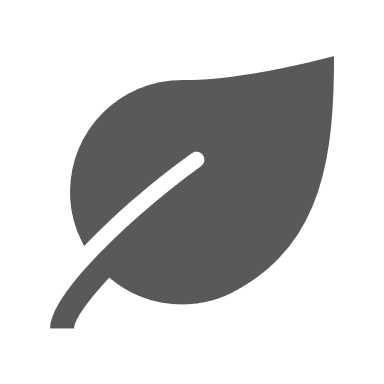 　　　　協賛金のお申込　　（フォーラムに関するご案内を差し上げます）□協賛します　　(□印刷物への掲載に同意する　□Webへの掲載に同意する)□法人・団体　（一口　5000円）  　　　　口　　計　　　　　　円　□個人　（一口　1000円）　　　　　　　　口　　計　　　　　　円　□領収証の発行希望　（領収証宛名　　　　　　　　　　　　　　　　　　　　　）　　　 協賛広告のお申込　　（当日配布するプログラムへ掲載。　1000部 印刷予定）□1スペース（9.1×5.5cm）5000円　　□2スペース（18.2×5.5cm）10000円□2スペース以上 スペース数(偶数)　　　　　×5000円※広告原稿は、上記FAX番号かメールアドレスまで　広告締切　10月9日（火）　協賛金・協賛広告 合計　　 　  　　　　　円　法人・団体名及び個人名フリガナ　　　　　　　　　　　　　フリガナ　　　　　　　　　　　　　フリガナ　　　　　　　　　　　　　フリガナ　　　　　　　　　　　　　ご住所（〒　　　－　　　　　）（〒　　　－　　　　　）（〒　　　－　　　　　）（〒　　　－　　　　　）電話番号FAXメールアドレスフォーラムの情報メールアドレス□希望する　□希望しない（法人・団体の場合）ご担当者さま